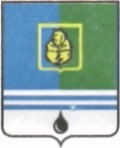 РЕШЕНИЕДУМЫ ГОРОДА КОГАЛЫМАХанты-Мансийского автономного округа - ЮгрыОт «02» февраля 2022г. 								№ 57-ГД О подтверждении решения Думы города Когалыма, принятого путем опроса в заочной формеВ соответствии с Уставом города Когалыма, статьей 45 Регламента Думы города Когалыма, Дума города Когалыма РЕШИЛА:Подтвердить решение Думы города Когалыма от 22.12.2021 №56-ГД «О внесении изменений в решение Думы города Когалыма от 23.12.2020          №506-ГД», принятое путем опроса в заочной форме.ПредседательДумы города Когалыма					 А.Ю.Говорищева